REPRESENTATIVE CONSENT FORM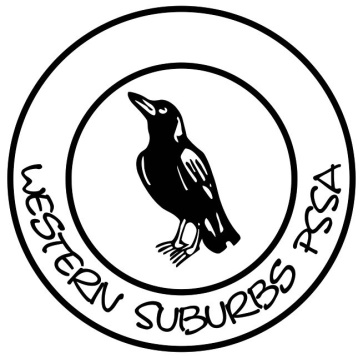 SPORT:	DATES:	VENUE:	Student Details:
Student Full Name:___________________________________________Parents/Caregiver Full Name:  _______________________________________________
Address:  ___________________________________________________________  Postcode:  __________Date of Birth:  ____________________  	  School:  ________________________________________Phone: (Home) _________________  (Work)  __________________  (Mobile) ____________________Student Medical Details:Medicare Number:  ___________________________________________ Exp Date_____________________	The date of my child’s last tetanus injection was: _______________________________My child is allergic to: _______________________________________________________________________________________Does your child have an ASCIA Action Plan? YES / NO. If YES a copy must be attached to this consent form.Has your child suffered a head injury/concussion in the last 10 days? YES / NO.  If YES a medical clearance must be attached.Please detail any medical or special needs which the team manager might need to know (including any behaviour management or other specialised plans and copies of plans to be attached): Important Information: In the event of injury, no personal injury insurance cover is provided by the NSW Department of Education for students in relation to school sporting activities, physical education lessons or any other school activity.  Parents and caregivers are advised to assess the level and extent of their child’s involvement in the sport program offered by the school, school sport zone, area and state school sport associations when deciding whether additional insurance cover is required.  Personal accident insurance cover is available through normal retail insurance outlets. Parents who have private ambulance cover also may want to check whether that cover extends to interstate travel and make additional arrangements as considered appropriate. The NSW Supplementary Sporting Injury Benefits Scheme, funded by the NSW Government, provides limited cover for serious injury resulting in the permanent loss of a prescribed faculty or the use of some prescribed part of the body. Further information can be obtained from www.sportinginjuries.com.au Further information regarding student accident insurance and private health cover is provided at: http://www.sports.det.nsw.edu.au/spguide/activities/general/resources/protection.php#mediPrincipal’s Declaration:I certify that the student whose details appear on this form is enrolled at this school.I have verified that the date of birth as stated on this form is correct.He/she has the school authority to represent on this occasion.A copy of this consent form will be retained by my school.I certify this student has /has not parental/caregiver permission to publish as stated in the‘Publishing student information’ on the next page.
SIGNED:  								  DATE:  								(Principal)
NOTED BY:  								   
                                            (School Sports Organiser)Parent/Guardian/s Declaration:I have read the information issued and I hereby consent to my child participating in this event.I understand that my child will be under the supervision of teachers and Team Manager/s.I have sighted the enclosed Code of Behaviour and agree that if my child/ward seriously contravenes behavioural expectations, he/she may be immediately excluded from the team.  Should this eventuate, I accept full responsibility for my child/ward upon notification of his/her exclusion by the team manager including the cost of return transport and accommodation.In the event of any accident or illness, I authorise the obtaining, on my behalf, an ambulance and any such medical assistance that my child may require. I accept full responsibility for all expenses incurred.To assist team management at the Carnival and to the best of my knowledge, my child has no medical condition or injury that places them at risk in participating in this sport activity.SIGNED:  								  DATE:  							(Parent / Guardian)Privacy Notice:Publishing student information: The Department of Education may publish or disclose information about your child for the purposes of sharing his/her experiences with other students, informing the school and broader community. This information may include your child’s name, age, information collected during this event such as photographs, sound & visual recordings of your child.The communications in which your child’s information may be published or disclosed include but are not limited to:Public websites of the Department of Education including the School Sport Unit website at https://app.education.nsw.gov.au/sport the Department of Education intranet (staff only), blogs and wikisDepartment of Education’s publications including the school newsletter, annual school magazine and school report, promotional material published in print and electronically including on the Department’s websitesOfficial Department and school social media accounts on networks such as YouTube, Facebook and Twitter. Local and metropolitan newspapers and magazines and other media outlets.Parents should be aware that when information is published on public websites and social media channels it can be linked to by third parties and may be discoverable online for a number of years, if not permanently. Search engines may also cache or retain copies of published information.Permission to publish: I have read the information about disclosing and publishing student information (above) and:I give permission                  I do not give permissionfor the Department to publish and disclose information about my child in publicly accessible communications. This permission remains effective until I advise otherwise.Signed: _____________________________________________    Date ______________
                                   (Parent/Caregiver)